О внесении изменений в Порядок формирования и применения кодов бюджетной классификации Российской Федерации в части целевых статей расходов бюджета города Чебоксары, утвержденный приказом финансового управления администрации города Чебоксары                от 27.12.2019 № 302В соответствии с пунктом 4 статьи 21 Бюджетного кодекса Российской Федерации и в целях обеспечения единства применения бюджетной классификации Российской Федерации при исполнении бюджета города Чебоксары п р и к а з ы в а ю:Внести в Порядок формирования и применения кодов бюджетной классификации Российской Федерации в части целевых статей расходов бюджета города Чебоксары, утвержденный приказом финансового управления администрации города Чебоксары от 27.12.2019 № 302, следующие изменения:1.1. в разделе 4 «Перечень, коды и порядок применения целевых статей расходов бюджета города Чебоксары»:1.1.1. подпункт 4.1.16 пункта 4.1:дополнить новыми абзацами одиннадцатым  и двенадцатым следующего содержания:«- 75350 Мероприятия, направленные на развитие и модернизацию объектов коммунальной инфраструктуры.По данному направлению расходов отражаются расходы бюджета города Чебоксары на мероприятия, направленные на развитие                                    и модернизацию объектов коммунальной инфраструктуры.»;абзацы одиннадцатый – шестидесятый считать соответственно абзацами тринадцатым – шестьдесят вторым;абзацы сороковой и сорок первый изложить в следующей редакции: «- 79131 Строительство внутрипоселковых газораспределительных сетей по адресу: Чувашская Республика, Чебоксарский городской округ,                      пос. Сосновка, мкр. Октябрьский.По данному направлению расходов отражаются расходы бюджета города Чебоксары на строительство внутрипоселковых газораспределительных сетей по адресу: Чувашская Республика, Чебоксарский городской округ, пос. Сосновка, мкр. Октябрьский.».2. Настоящий приказ вступает в силу со дня его подписания.3. Разместить настоящий приказ на официальном сайте финансового управления администрации города Чебоксары в информационно-телекоммуникационной сети «Интернет».4. Контроль за выполнением настоящего приказа оставляю за собой. И.о. начальника управления                                                              Н.А. КозловаЧăваш РеспубликиШупашкар хулаадминистрацийěНфинанс управленийĕПРИКАЗĔ_____________ № __________Шупашкар хули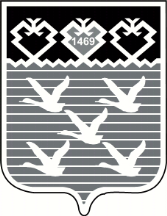 Чувашская РеспубликаФинансовое управление администрациигорода ЧебоксаРЫПРИКАЗ14.09.2020 № 212г.Чебоксары